Немного о себе и о воспитательной деятельности   Ребенок — это уникальный, неповторимый мир детства. Учитель, особенно учитель начальных классов, не должен быть только учителем, преподающим учебные предметы. Он должен быть хранителем детства, помощником ребенка в становлении его возможностей, способностей   Главной целью моей работы с классом является воспитание настоящего человека: доброго, творческого, старательного и отзывчивого. В работе с классом в качестве классного руководителя обращаю внимание, в первую очередь, на создание в классе единого коллектива детей и родителей, сплочение классного коллектива в целом. В этом мне помогают различные внеклассные и школьные мероприятия.Мне близки такие заповеди:  Главное достоинство учителя – чувство справедливости.   Всегда можно найти то, за что похвалить.   Старайся видеть успехи детей и радоваться каждому из них.   Поручай детям такие дела, в которых они видели бы результаты своей деятельности.   Дети в классе – твое отражение, старайся постоянно работать над собой.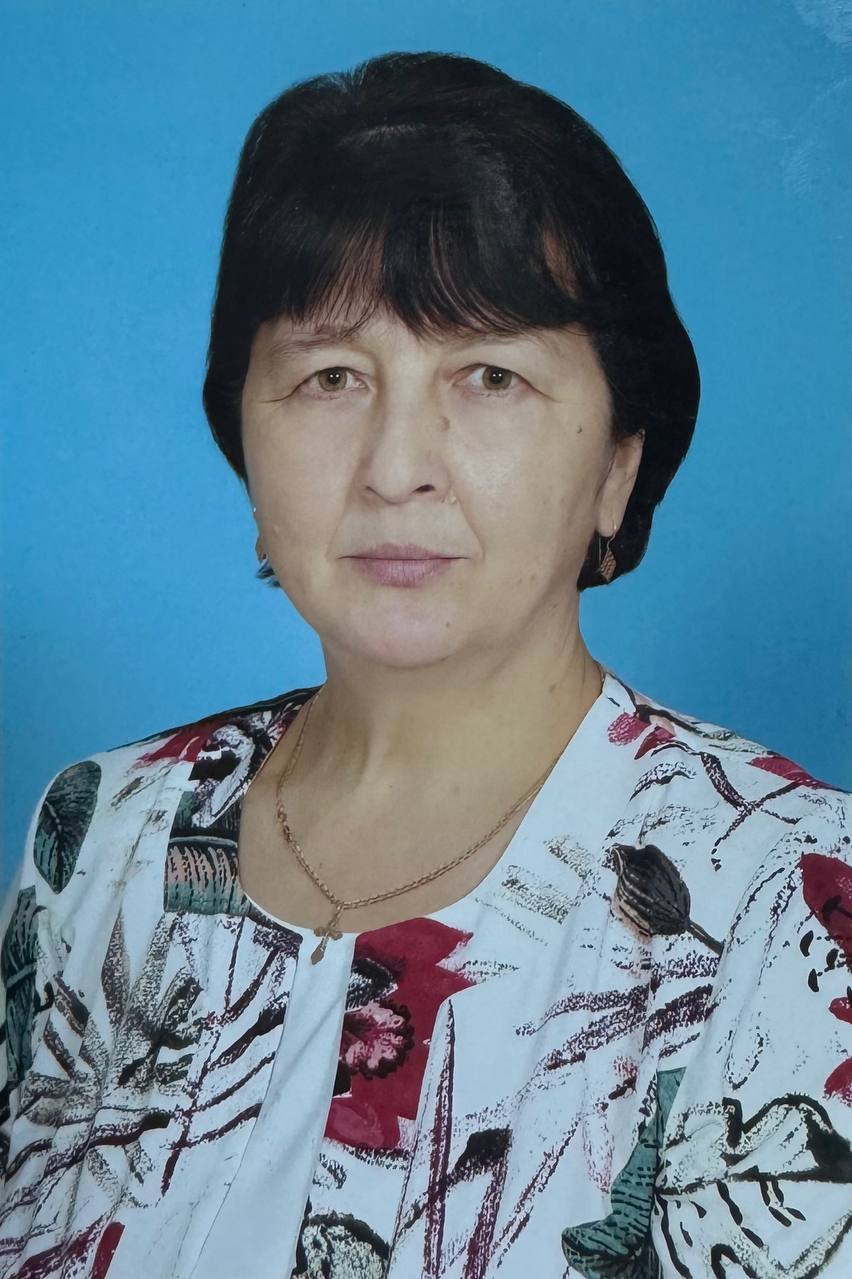 Резюме участника муниципального этапа республиканского конкурса на лучшего классного руководителя «Самый  классный  классный - 2024»Ф.И.О. классного руководителя: Соколова Людмила Николаевна Дата рождения: 02.04.1971г.Место работы: МБОУ «Янтиковская средняя общеобразовательная школа имени Героя Советского Союза П.Х.Бухтулова» Янтиковского района Чувашской Республики Учебный предмет: учитель начальных классов.Стаж работы в качестве классного руководителя: 14летКвалификационная категория: первая Образование:Канашское педагогическое училище